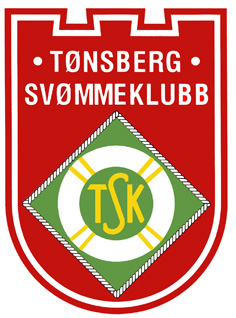 Saker:Sak 6/17 Godkjenning av innkalling	2Infosaker – fra ansvarlige	2Sak 21/17 Treningsleir sommer 2018	2Eventuelt	2Referat godkjentSted/Dato:_______________________________________
Ronald Christensen
Styreleder_______________________________________Marit Wendt 
Nestleder_______________________________________Øystein B. KarlsenStyremedlem


_______________________________________Endre Nævdal
Styremedlem_______________________________________Jonas Byman
Oppmann

_______________________________________
Lars Anton CorneliussenØkonomiansvarlig_______________________________________Elisabeth Fosen
Sekretær____________________________________Lene Farmen-HallVaramedlem


_______________________________________Trond Ståel GrønsundVaramedlemREFEAT STYREMØTE 14. SEPTEMBER 2017TILSTEDE: 
Ronald Christensen, lederØystein B. Karlsen, Styremedlem, Endre Nævdal,StyremedlemJonas Byman, OppmannElisabeth Fosen, SekretærfunksjonMarit Wendt, NestlederBrit Wormdal Nakken – Daglig leder - ansattTILSTEDE: 
Ronald Christensen, lederØystein B. Karlsen, Styremedlem, Endre Nævdal,StyremedlemJonas Byman, OppmannElisabeth Fosen, SekretærfunksjonMarit Wendt, NestlederBrit Wormdal Nakken – Daglig leder - ansattTILSTEDE: 
Ronald Christensen, lederØystein B. Karlsen, Styremedlem, Endre Nævdal,StyremedlemJonas Byman, OppmannElisabeth Fosen, SekretærfunksjonMarit Wendt, NestlederBrit Wormdal Nakken – Daglig leder - ansatt IKKE MØTT:
 Lene Farmen-Hall, varamedlem Trond Ståle Grønnsund, varamedlem Lars Anton Corneliussen, kasserer IKKE MØTT:
 Lene Farmen-Hall, varamedlem Trond Ståle Grønnsund, varamedlem Lars Anton Corneliussen, kassererDato: 14. september 2017Dato: 14. september 2017Dato: 14. september 2017Referent: Brit W. NakkenReferent: Brit W. NakkenReferent: Brit W. NakkenReferent: Brit W. NakkenKlokkeslett: 18.30 Klokkeslett: 18.30 Klokkeslett: 18.30 Sted: Klubblokalet, Tønsberg SvømmehallSted: Klubblokalet, Tønsberg SvømmehallSted: Klubblokalet, Tønsberg SvømmehallSted: Klubblokalet, Tønsberg SvømmehallSak 6/17 Godkjenning av innkallingSak 6/17 Godkjenning av innkallingSak 6/17 Godkjenning av innkallingSaken meldt av: RonaldSaken meldt av: RonaldSaken meldt av: RonaldForslag til vedtak:Ansvarlig:Frist:Styret godkjenner innkalling StyretVedtak: Ansvarlig:Frist: GodkjentStyretInfosaker – fra ansvarligeInfosaker – fra ansvarligeSlottsfjell Open 2017Arrangementskomiteen har gjennomført 2 møter. Er godt i rute. Sak 21/17 Treningsleir sommer 2018Vi har fått tilbud fra Brønderslev sommeren 2018. Det bygges nye og bedre bofasiliteter før neste år. Trenere og ledere var ellers fornøyd med stedet.Vedtak: Booker samme sted. Onsdag – søndag for skolestart. A- og B- partiet får tilbud fra mandag – søndag.Utøvere kan reise uten foreldre fra og med det året de fyller 11 år. Foresattes ansvar å hente ved evt. sykdom/hjemlengsel.Masters inviteres. EventueltRent idrettslag – alle styremedlemmer gjennomgår spørsmål ”forberedelse”  http://www.rentidrettslag.no/forberedelse.aspx før neste styremøte.Sportslig plan oppdateres med treningstilbud og legges ut på hjemmesidenEvaluering Sportslig plan bør gjøres medio januarMøte med trenere/styre + sosialt fredag 24. November kl. 18.30Jonas/Endre representerer styret på foreldremøtene for C og D- partieneRonald lager forslag til infoskriv fra styretRonald følger opp Sondre i forhold til Utøverutvalget – som bør på banen nåDet er ønskelig å få på plass foreldrekontakter. Prøver å finne noen frivillige på foreldremøter for C/D. For A/B/U er foreldremøter avholdt/avholdes ikke.Julestevnet settes til 13. desember